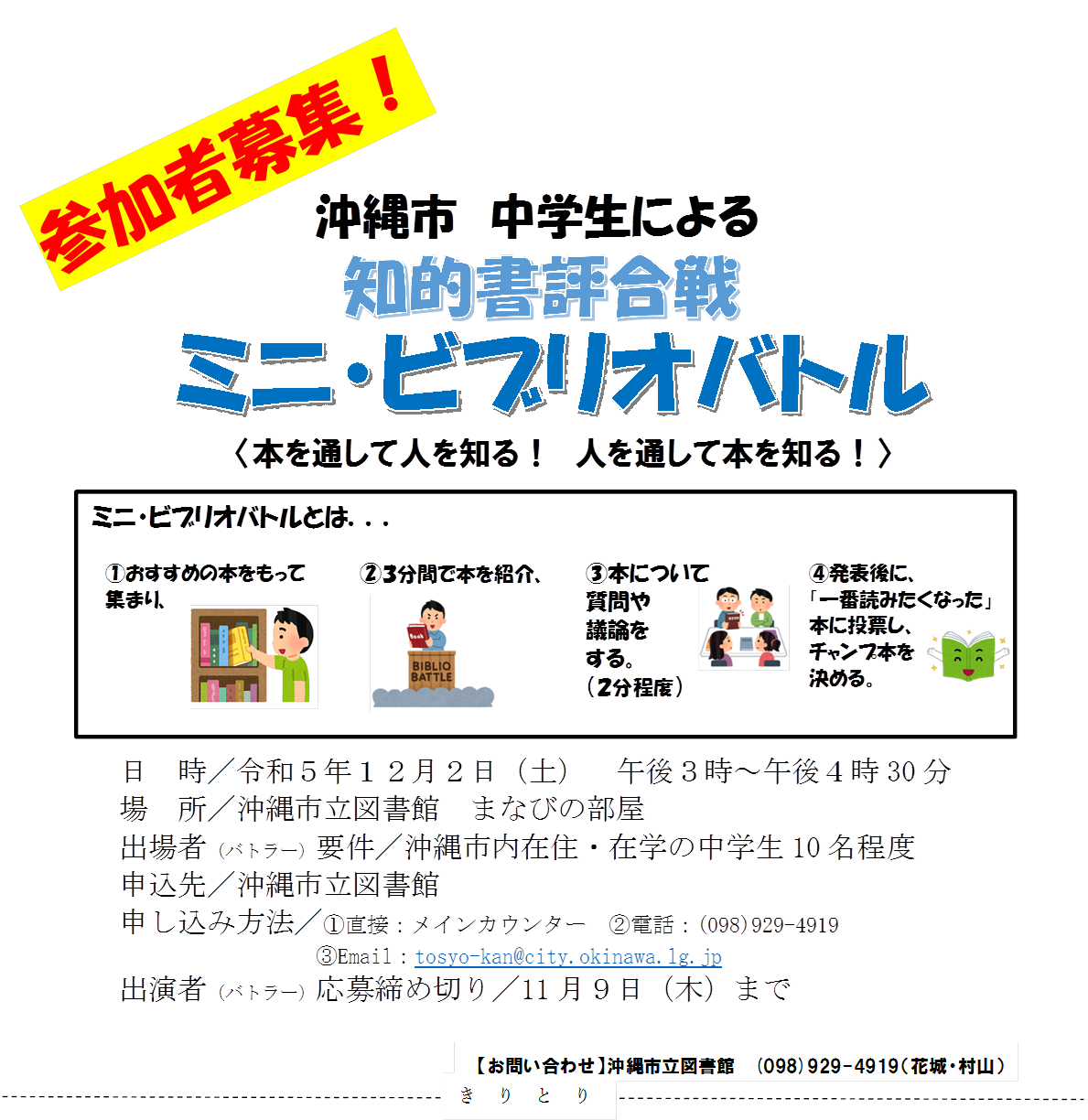 令和５年度　沖縄市ミニ・ビブリオバトル　バトラー（出演者）応募票＊応募締め切り＊　　令和5年11月９日（木）まで（　　　　　　　　　　　　　　　　　　                    　　　　　　　　　　）連絡先（電話）学校名・学年（　　　　　　　　         　　　）中学校・（　　     　　）学年『書名』（作者・出版社）『　　　　　　　　　　　　               　　　　  　　　　』（作者：　　　        　　　  　　　　　）（出版社：  　　　　　      　　）